МИНИСТЕРСТВО ПРОСВЕЩЕНИЯ РОССИЙСКОЙ ФЕДЕРАЦИИИНСТИТУТ СТРАТЕГИИ РАЗВИТИЯ ОБРАЗОВАНИЯРОССИЙСКОЙ АКАДЕМИИ ОБРАЗОВАНИЯ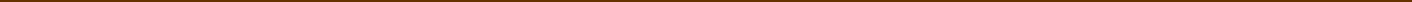 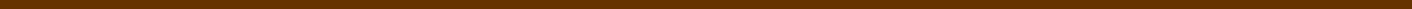 Демонстрационный вариантДиагностическая работа для учащихся 7 классовКРЕАТИВНОЕ МЫШЛЕНИЕ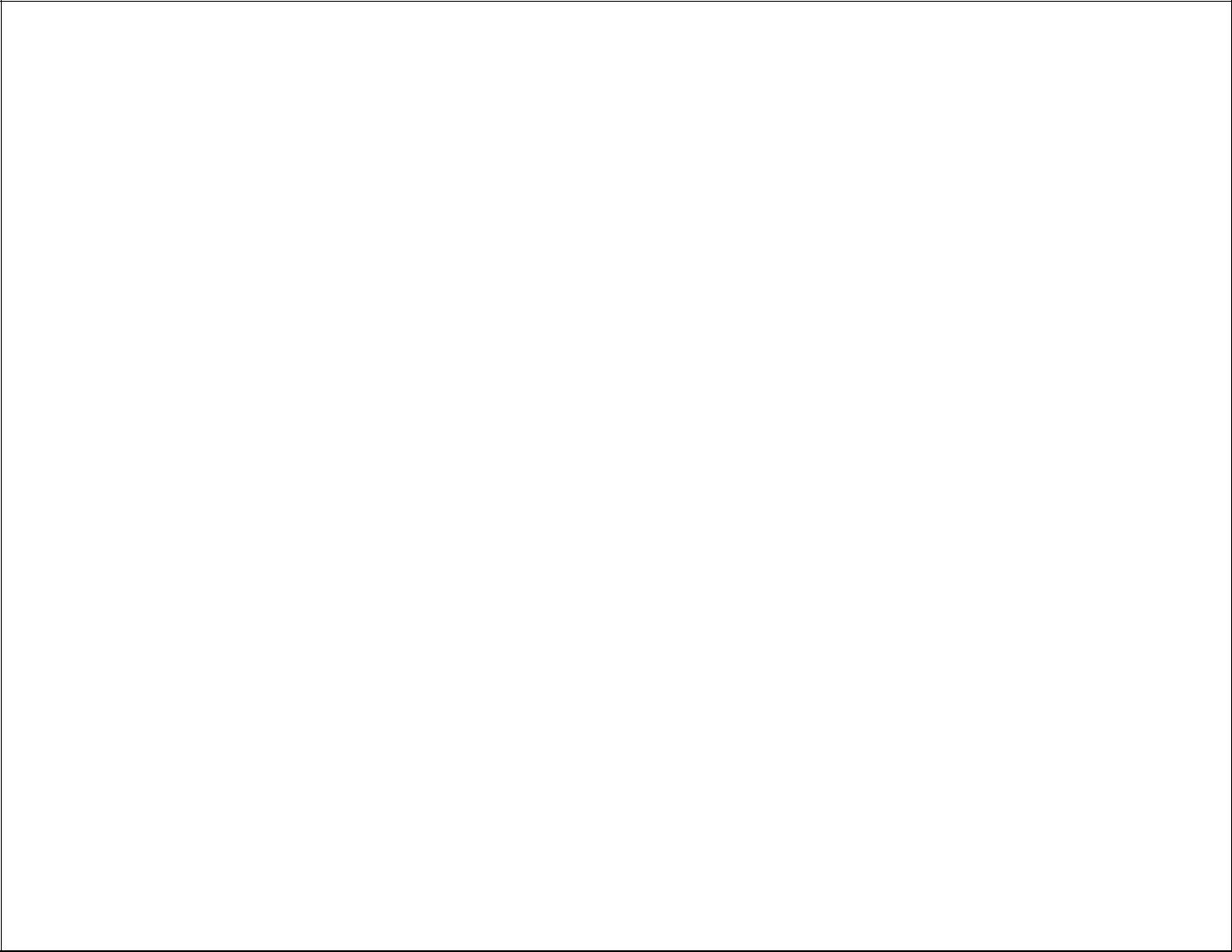 ИНСТРУКЦИЯ для УЧАЩИХСЯНа выполнение работы отводится один урок 40 минут.В работе описывается ситуация и даются несколько заданий по этой ситуации. В этих заданиях вам, как правило, будет предложено: а)выдвинуть разнообразные интересные идеи, и/или б) оценить свои и чужие идеи, выбрать самую креативную из них, и/или в) доработать выбранную идею.Задания будут разными. В некоторых из них нужно будет из предложенных вариантов выбрать один или несколько ответов, которые вы считаете верными, и отметить знаком «√» номера выбранных ответов. В других заданиях требуется нарисовать рисунок. Есть и такие задания, в которых требуется записать свой ответ. В зависимости от задания - несколькими словами или несколькими предложениями.Одни задания покажутся вам лёгкими, другие – трудными. Если вы не знаете, как выполнять задание, пропустите его и переходите к следующему. Если останется время, вы сможете ещё раз попробовать выполнить пропущенные задания.Если вы ошиблись и хотите исправить свой ответ, то зачеркните его и запишите нужный ответ.Желаем успеха!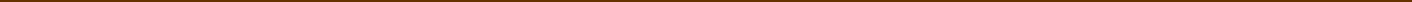 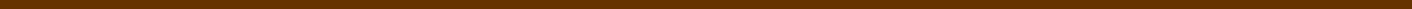 Мониторинг формирования и оценки функциональной грамотностиКреативное мышлениеПрочитайте текст и выполните задания 1-4.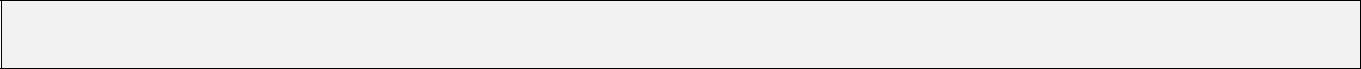 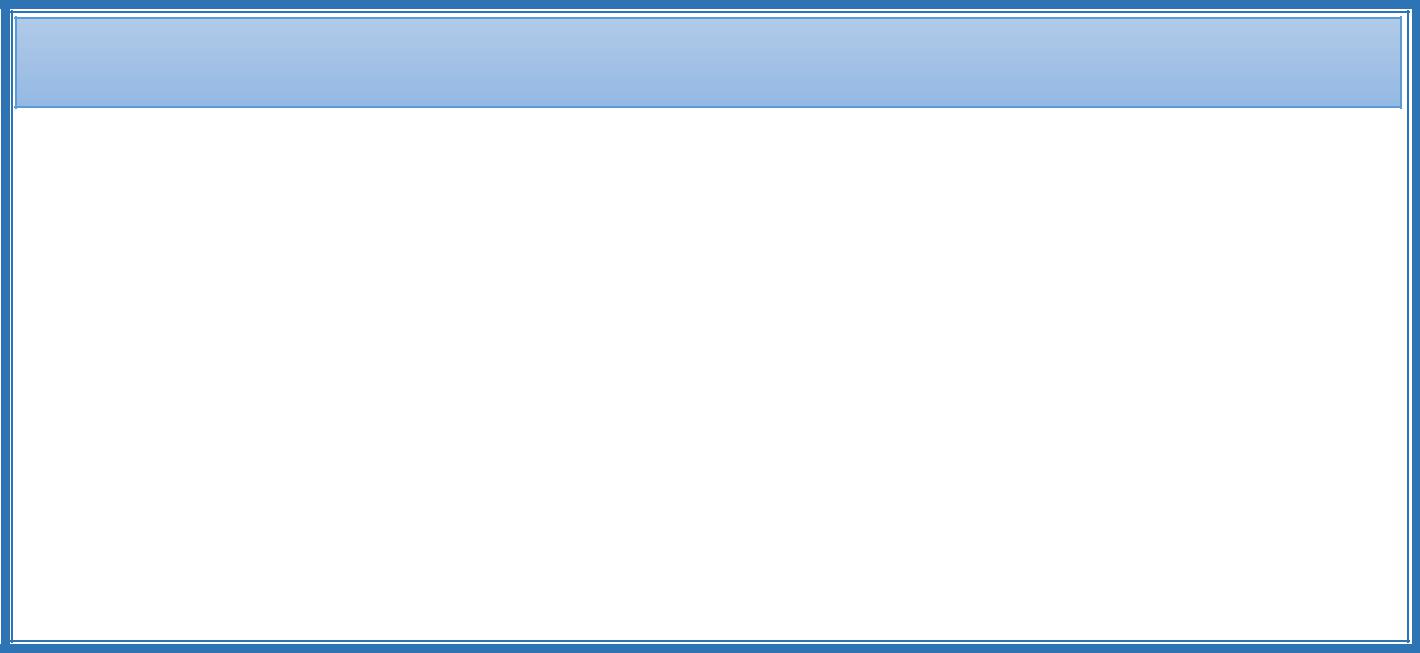 Хочу помочь!ВведениеПрочитайте введение. Затем приступайте к выполнению заданий 1 - 4ХОЧУ ПОМОЧЬ!Людям иногда нужна помощь. В последующих заданиях вам предстоит подумать, чем и как можно помочь тем, кто находится в чрезвычайных ситуациях.Проявите сострадание и воображение!Успехов!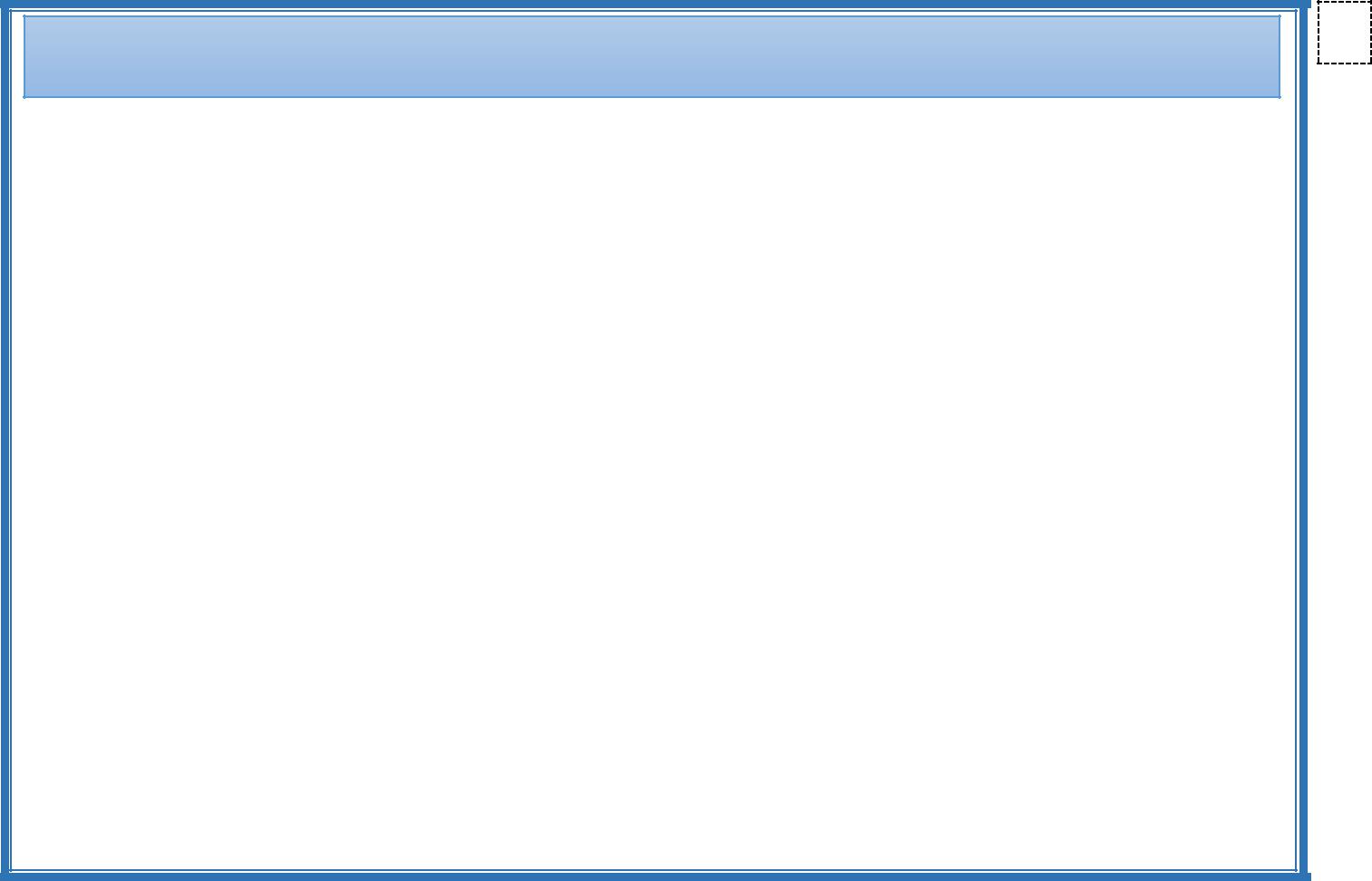 Хочу помочь!Задание 1/4Подумайте, в чём могут нуждаться семьи, лишившиеся дома и имущества из-за пожара или наводнения. Запишите ваши ответы. Укажите не менее 4-х разных потребностей.У вас есть 5 минут.Место для ответа_____________________________________________________________________________________________________________________________________________________________________________________________________________________________________________________________________________________________________________________________________________________________________________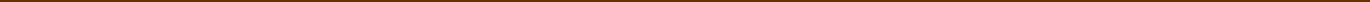 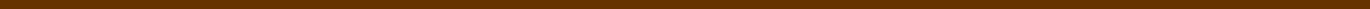 7 класс	Мониторинг формирования и оценки функциональной грамотности	2 стр. из 8Креативное мышление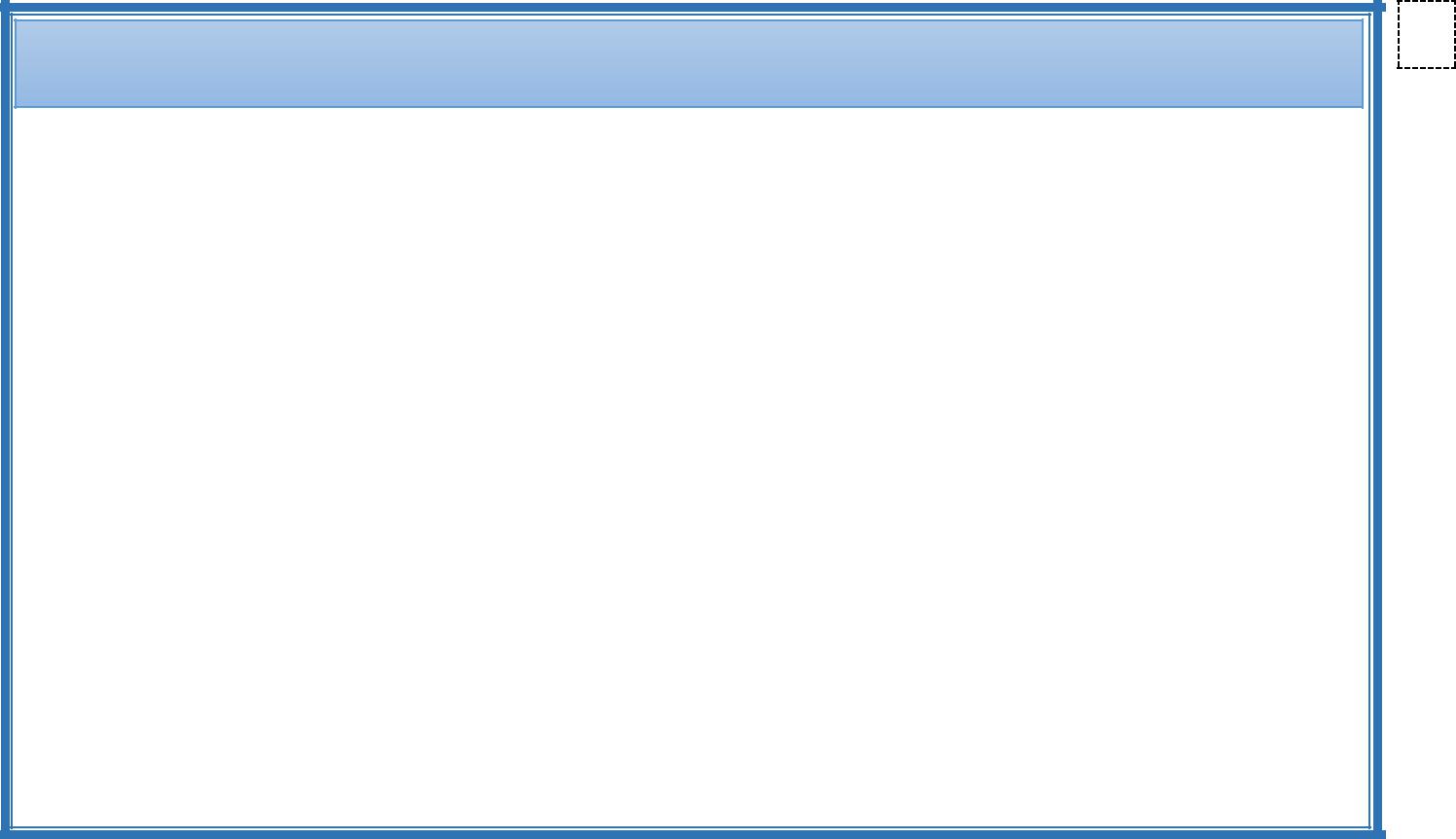 Хочу помочь!Задание 2/4Предложите и запишите не менее трёх разных идей о том, как и чем вы с друзьями можете помочь семьям, лишившимся дома и имущества из-за пожара или наводнения.Постарайтесь предложить действенные и полезные приёмы, такие, которые не каждый придумает.У вас есть 5 минут.Место для ответа____________________________________________________________________________________________________________________________________________________________________________________________________________________________________________________________________________________________________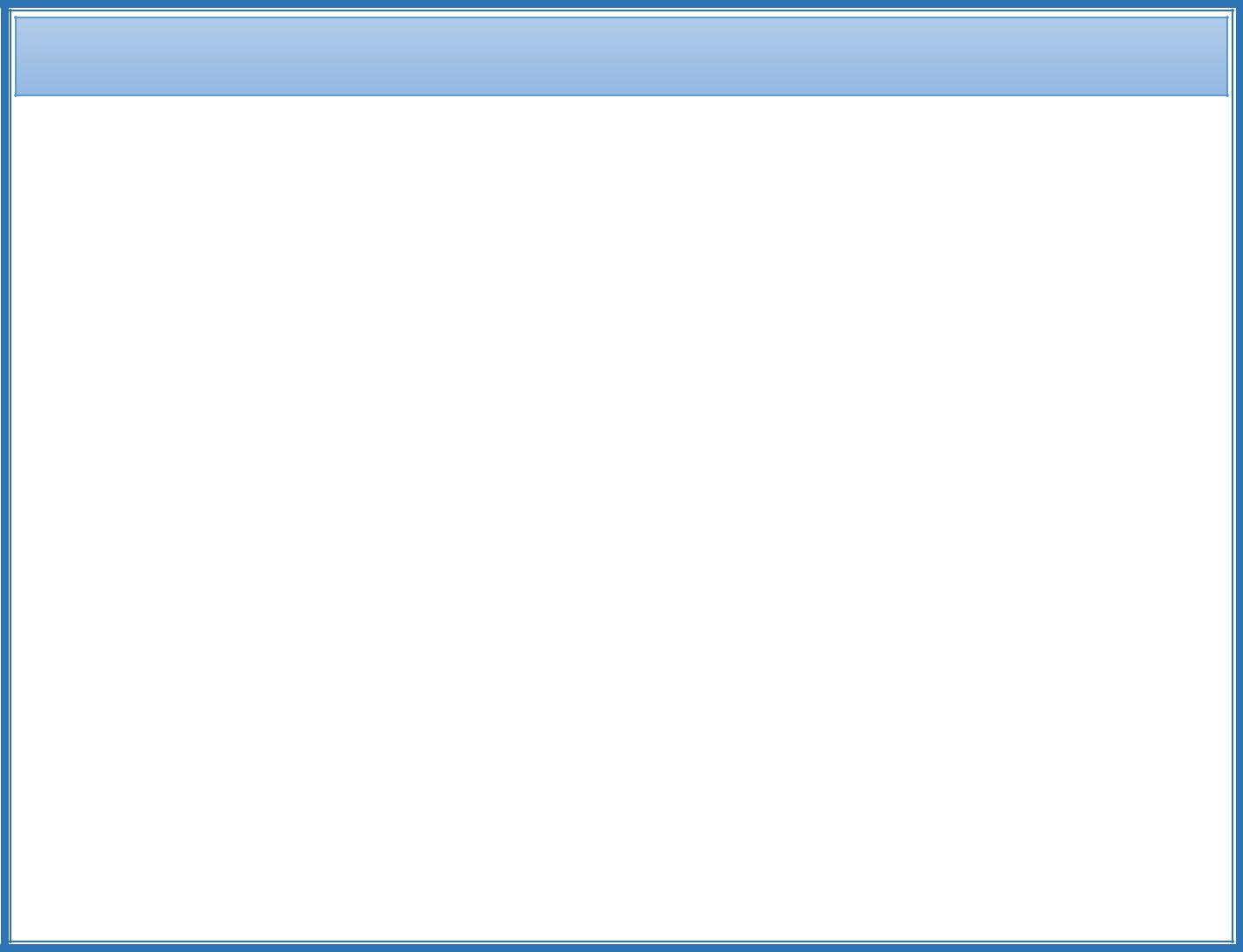 Хочу помочь!Задание 3/4Оцените идеи, представленные ниже. Выберите ОДНУ самую удачную идею вашей помощи людям, терпящим бедствие. Эта идея должна быть эффективной, не очень сложной в исполнении и желательно – нестандартной.Отметьте номер выбранного вами варианта ответа.Вызвать пожарных, если горит дом.Обратиться на ток-шоу и попросить помощи.Устроить благотворительную акцию по сбору вещей для пострадавших.Всем вместе построить дом.Обнимашки и чупа-чупс, чтобы утешить.Обнулить кредиты.Открыть в школе комнату, куда все будут приносить книги, игрушки или одежду,чтобы она всегда работала.Помочь оформить заявление об утере документов.Принять закон о том, чтобы дома строили не далее чем 100 метров от водоёмов.Место для ответа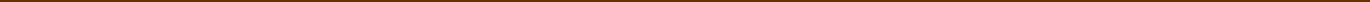 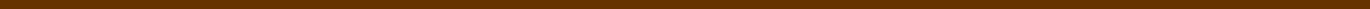 7 класс	Мониторинг формирования и оценки функциональной грамотности	3 стр. из 8Креативное мышление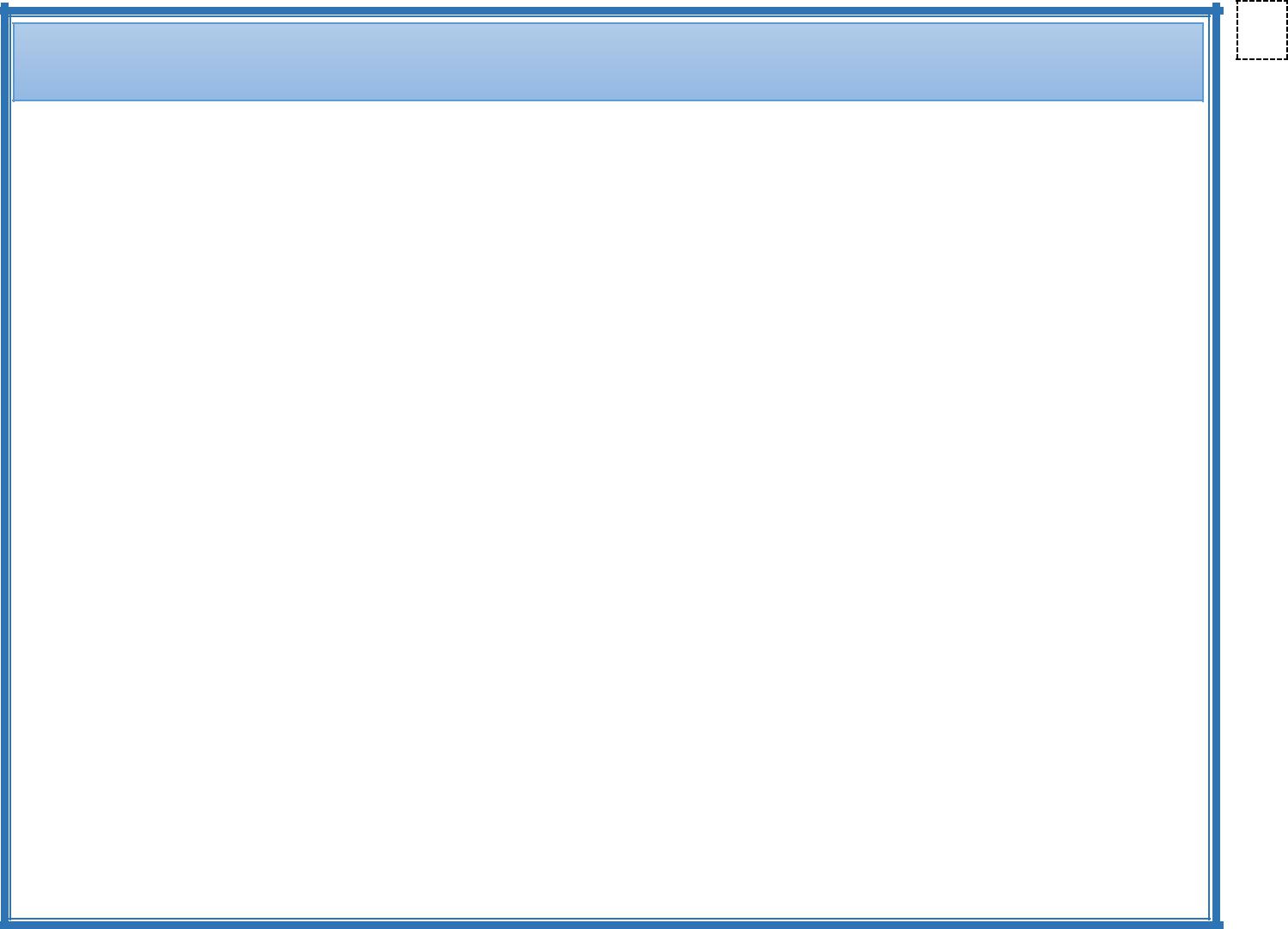 Хочу помочь!Задание 4/4Ваш друг выбрал следующий способ помочь людям, терпящим бедствие:Устроить благотворительную акцию по сбору вещей для пострадавших.Как можно доработать эту идею, чтобы привлечь к оказанию помощи пострадавшим как можно больше людей?Запишите два разных варианта доработки.У вас есть 5 минут.Место для ответа________________________________________________________________________________________________________________________________________________________________________________________________________________________________________________________________________________________________________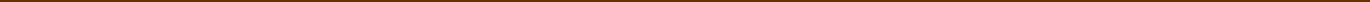 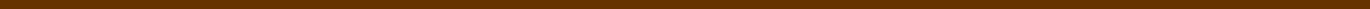 7 класс	Мониторинг формирования и оценки функциональной грамотности	4 стр. из 8Креативное мышлениеПрочитайте текст и выполните задания 1-4.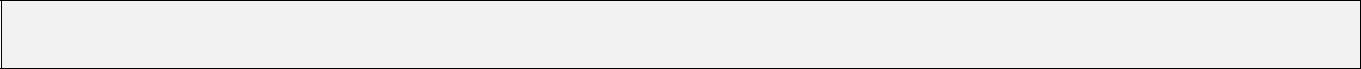 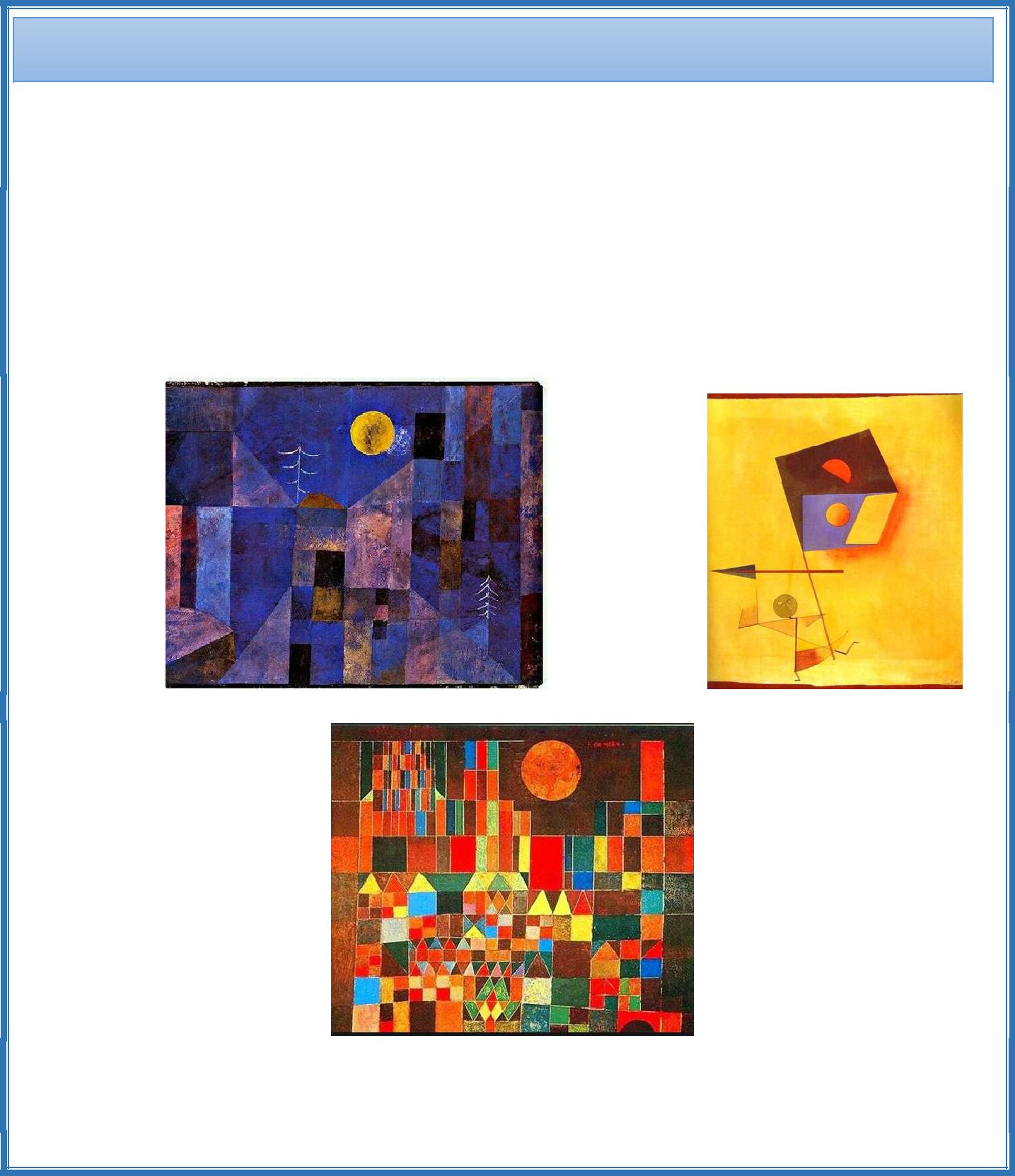 Геометрические фигурыВведениеПрочитайте введение.Геометрические фигурыВеликий ученый Галилео Галилей утверждал, что природа говорит языком математики:среди знаков этого языка есть линии, круги, треугольники и иные фигуры. С их помощьюможно передать не только образы реальных предметов, но и разные эмоции.  Например,немецкий художник, график и теоретик авангардного искусства Пауль Клее стремился сих помощью передать в своих произведениях чувства, эмоции, движения, смыслы.последующих заданиях Вам предстоит креативно (разнообразно, нестандартно) использовать геометрические фигуры для создания изображений. Очень важно проявить воображение! Успехов!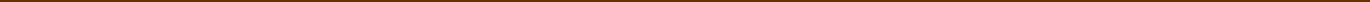 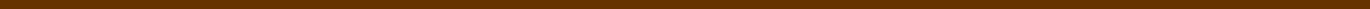 7 класс	Мониторинг формирования и оценки функциональной грамотности	5 стр. из 8Креативное мышление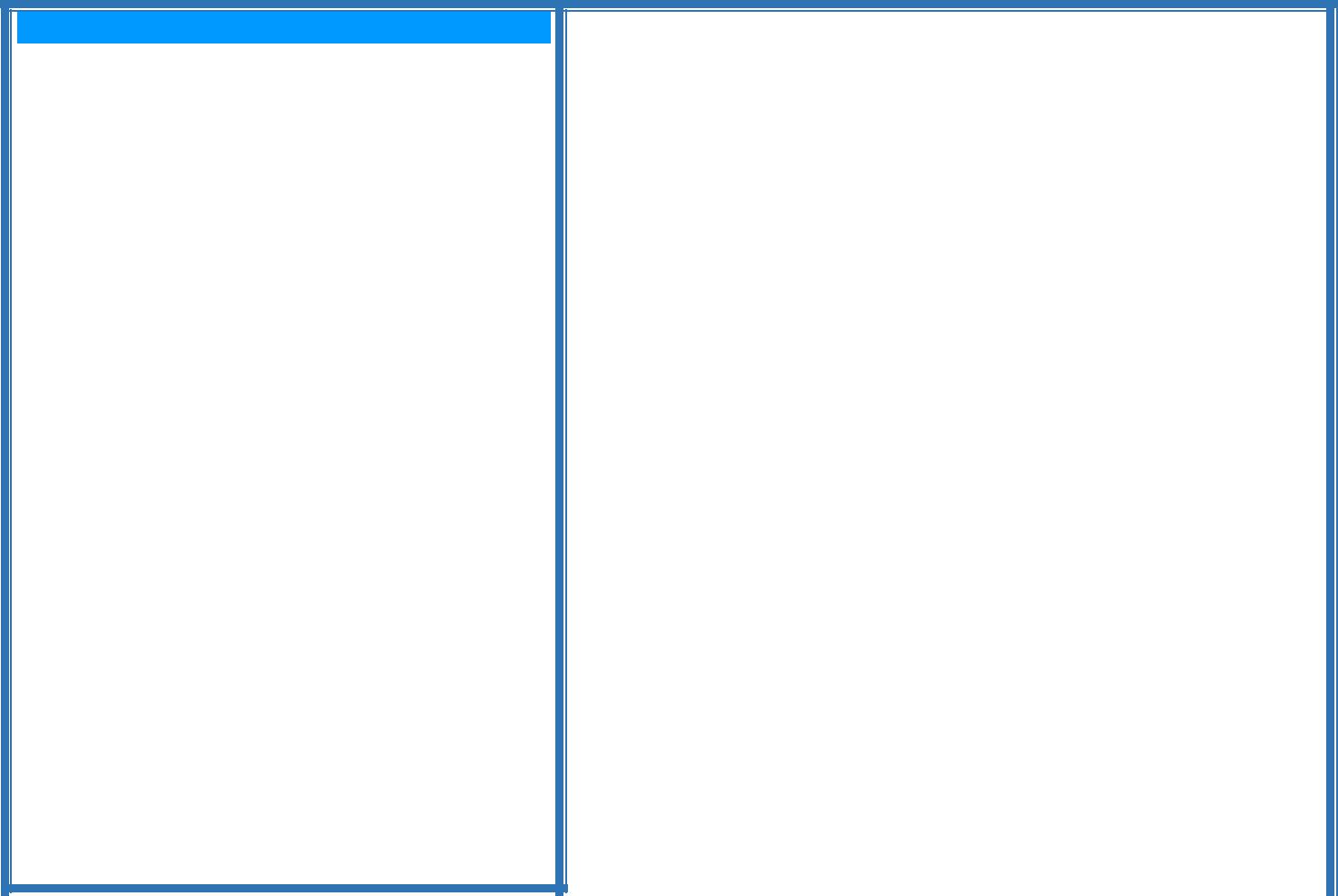 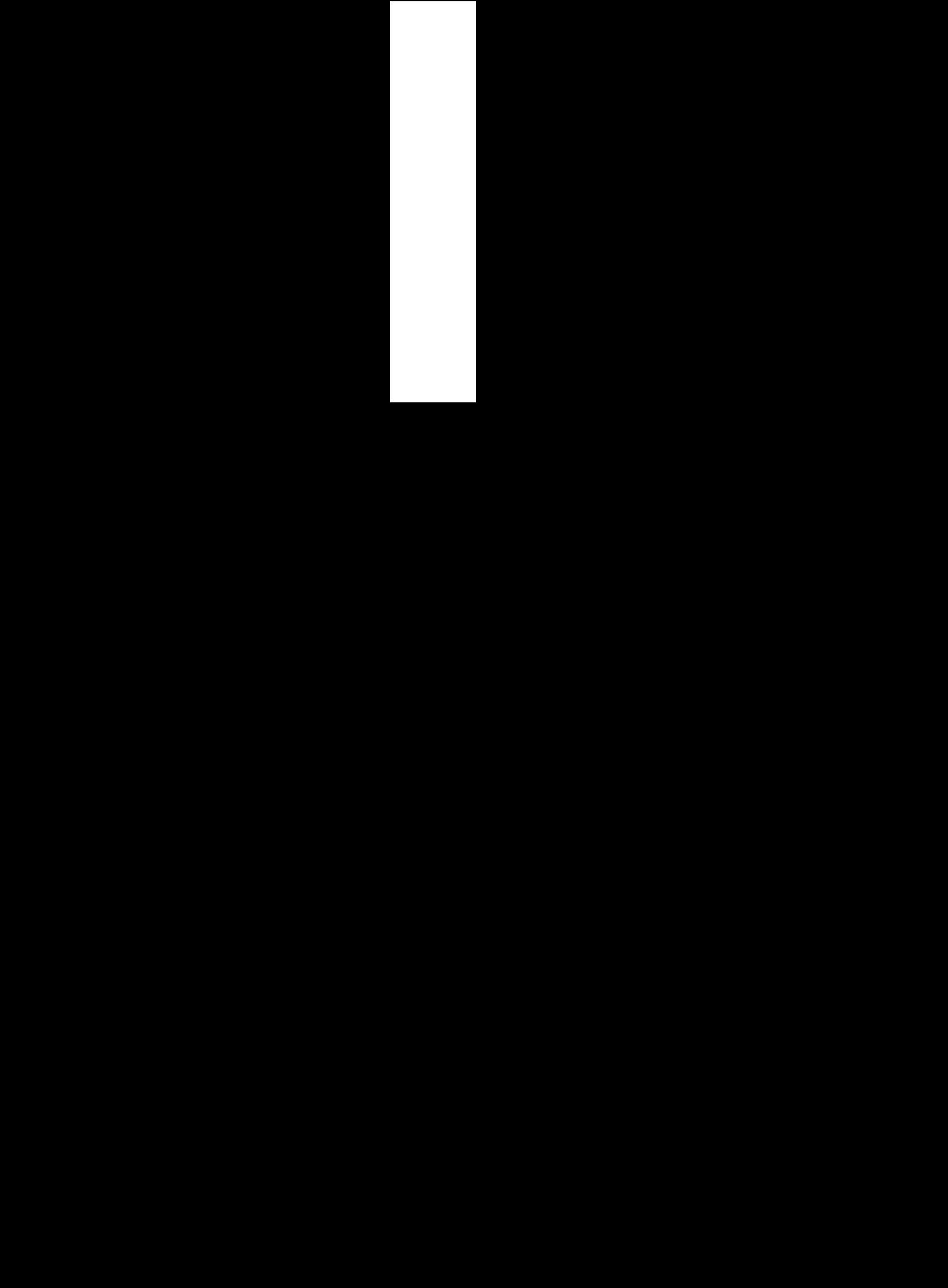 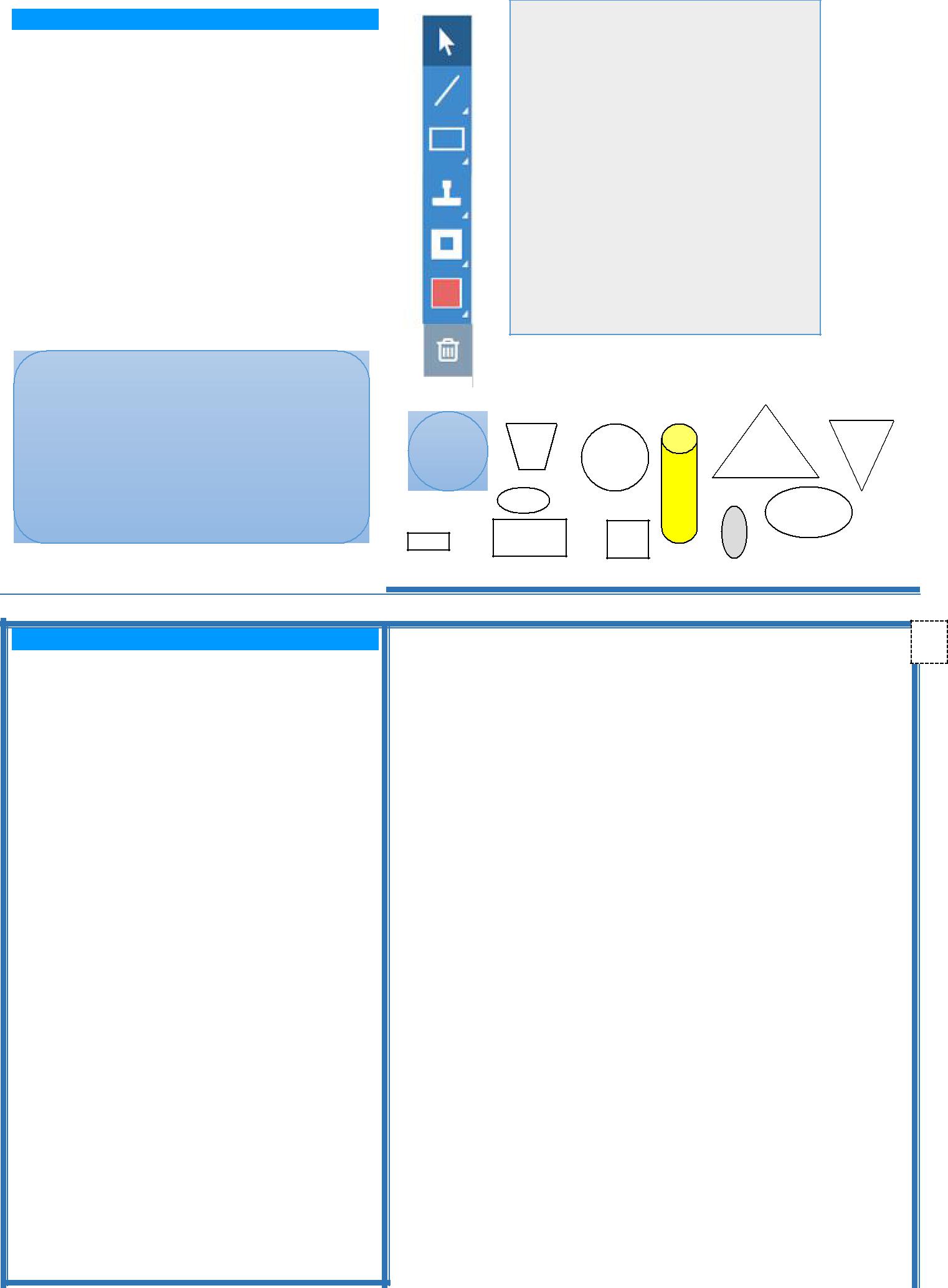 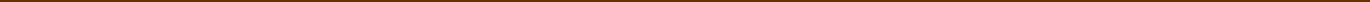 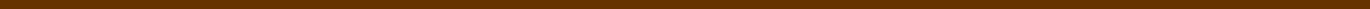 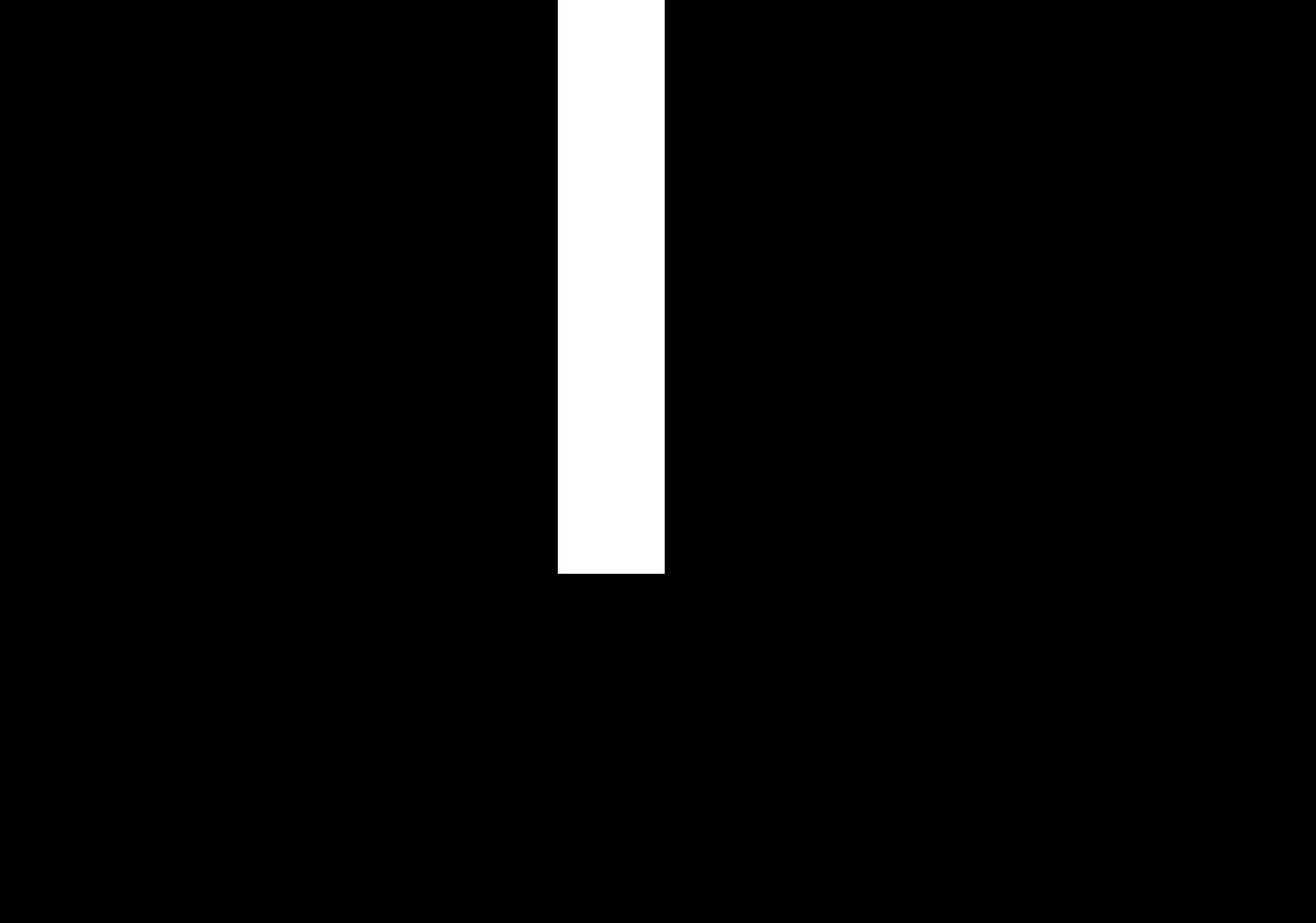 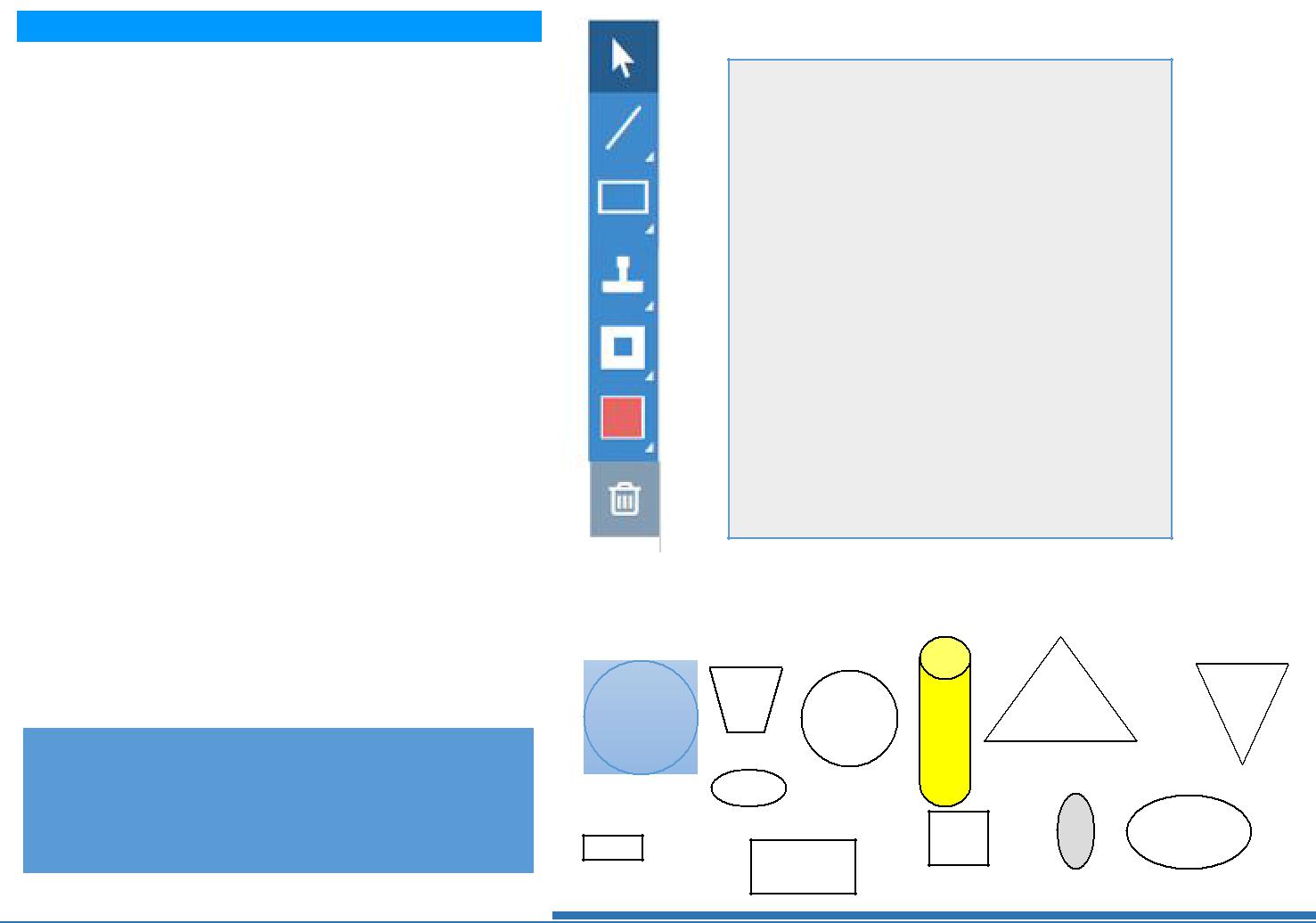 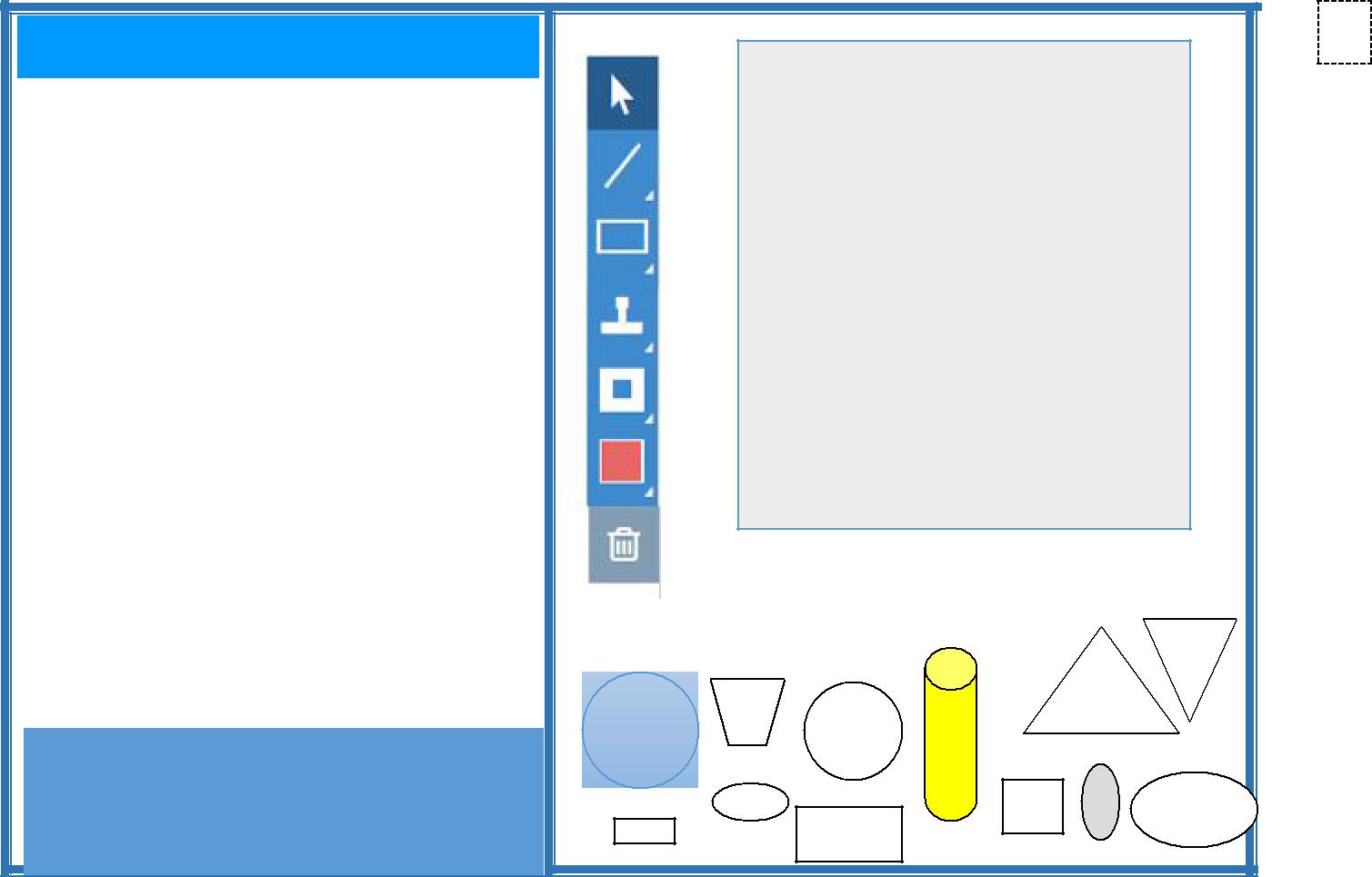 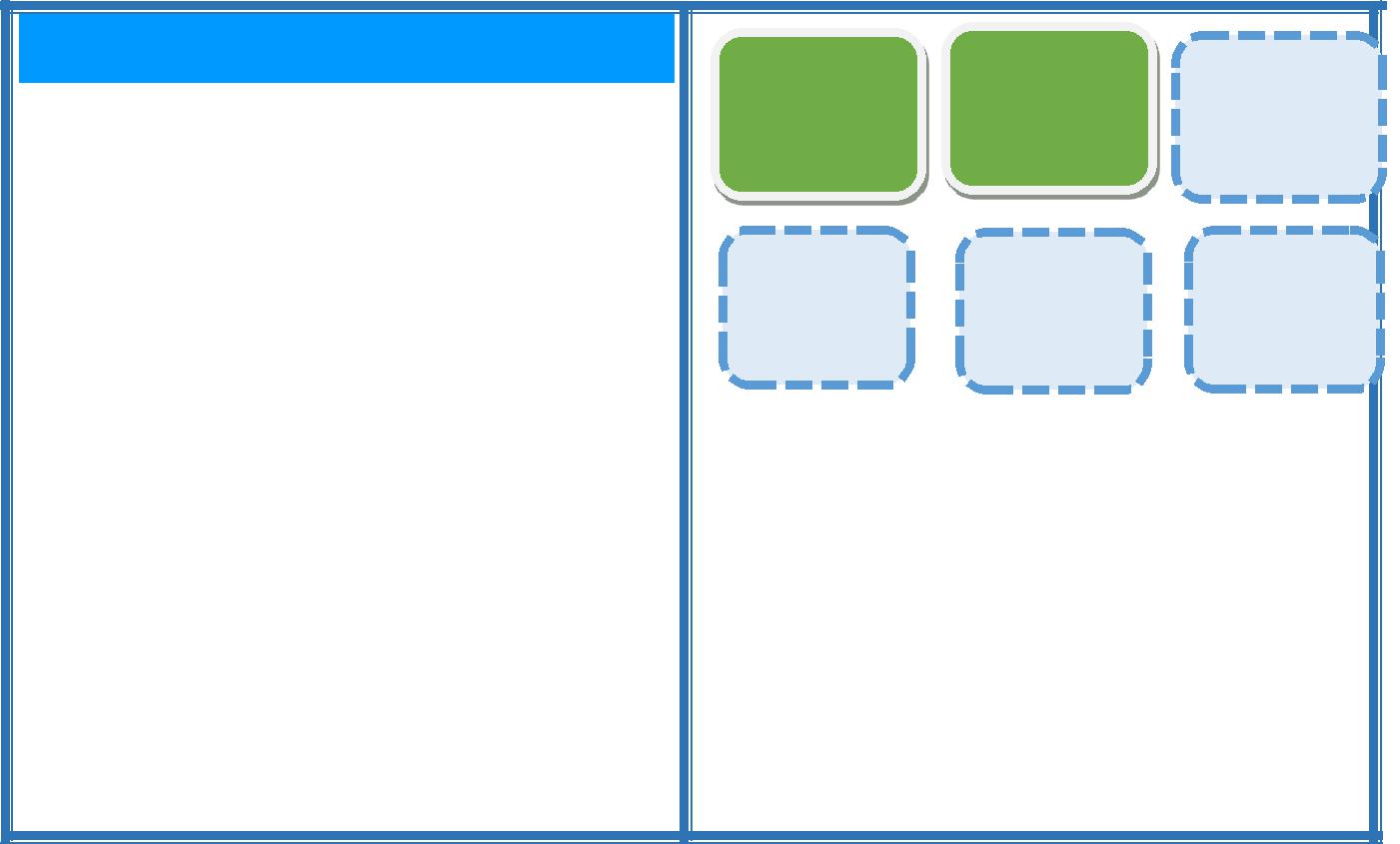 Помните, что креативный рисунокимеет интересный сюжет,привлекает внимание,тщательно выполнен иоригинально оформлен.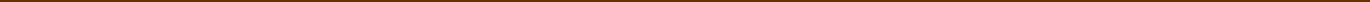 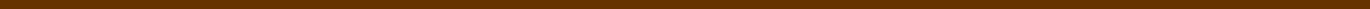 7 класс	Мониторинг формирования и оценки функциональной грамотности	7 стр. из 8Креативное мышление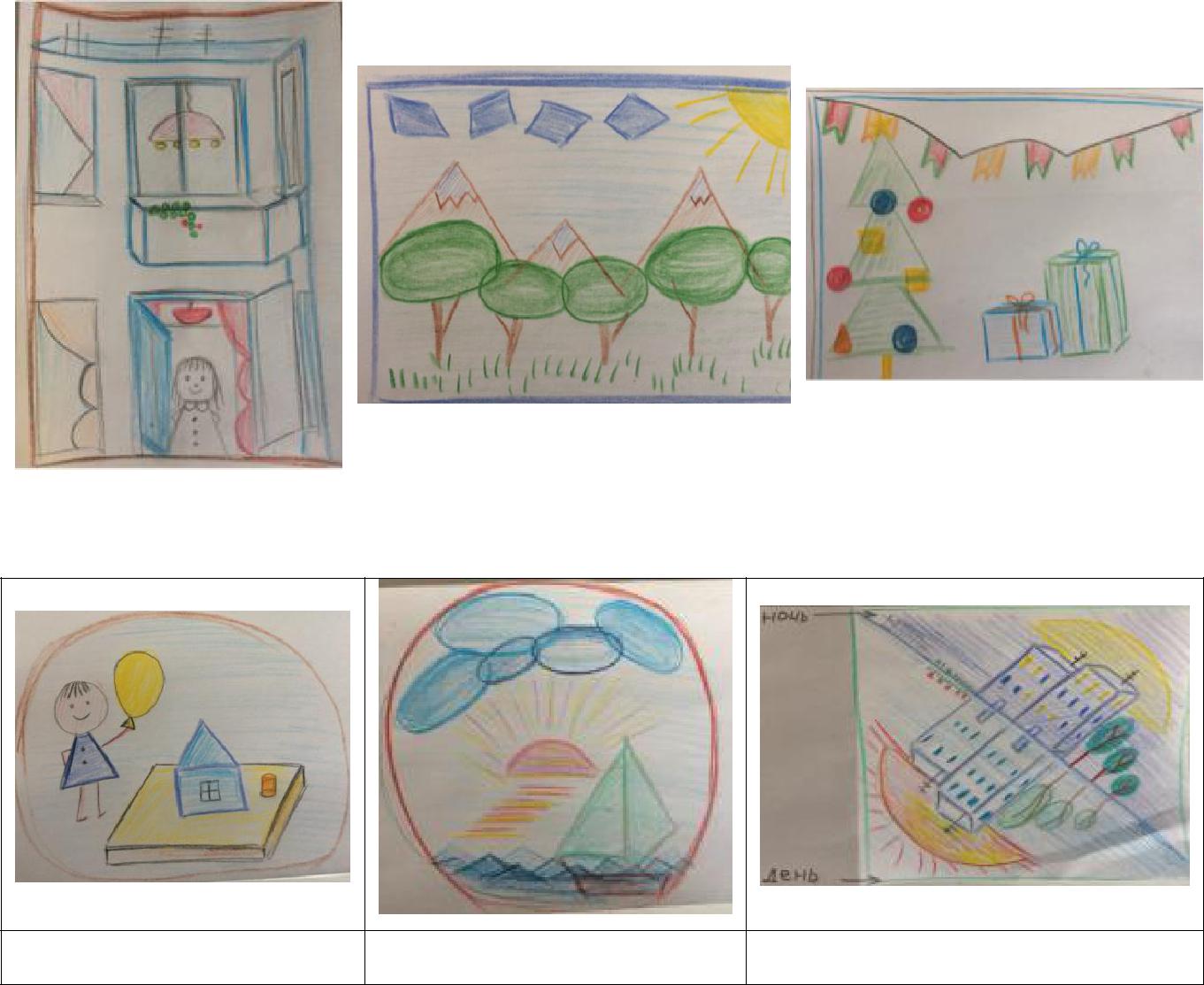 рисунок Г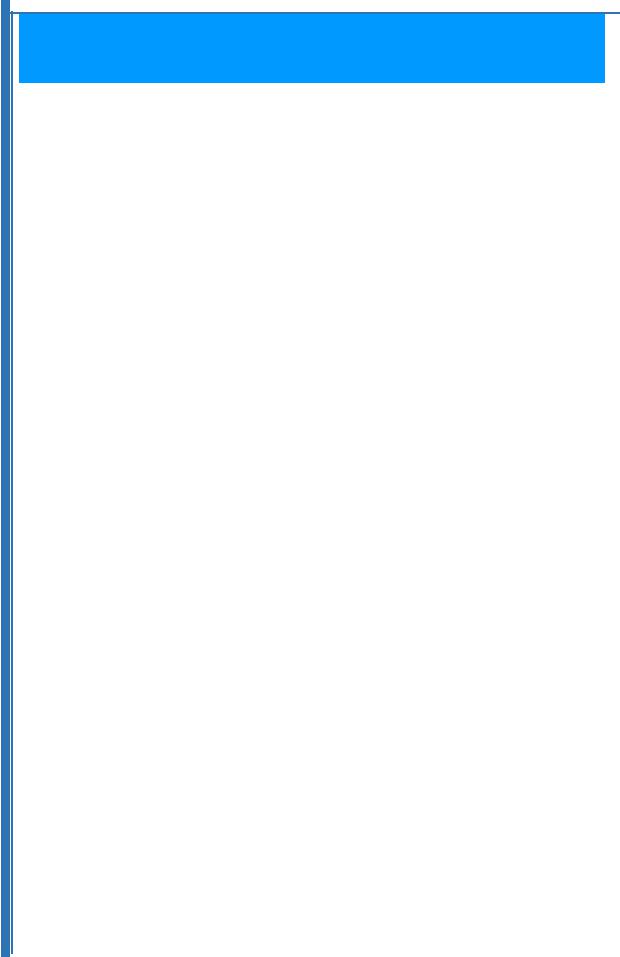 рисунок Дрисунок ЕГеометрические фигуры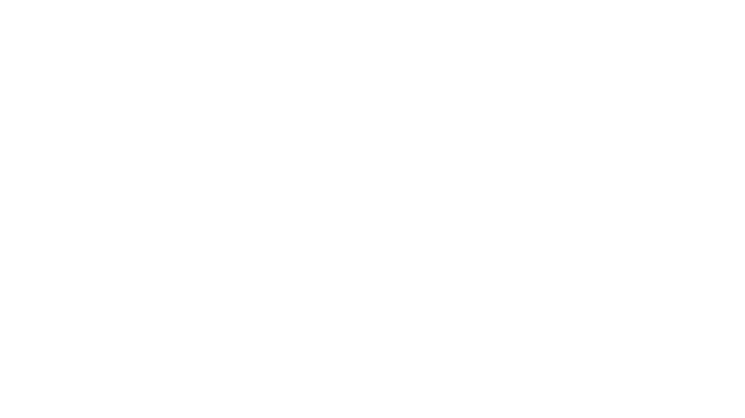 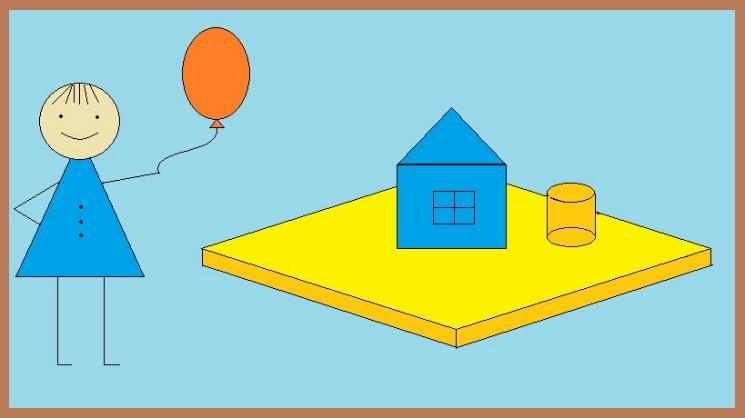 Задание 4/4Для ответа используйте рабочее полесправаУчительница попросила для урока математики в начальной школе так доработать рисунок, представленный справа, чтобы с его помощью можно было знакомить детей с геометрическими фигурами и счётом.Важно создать более креативныйрисунок, но при этом:•	сохранить основной сюжетрисунка,•	использовать не менее трёхразнообразных геометрическихфигур.У вас есть 5 минут.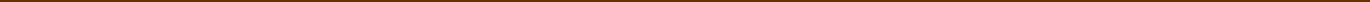 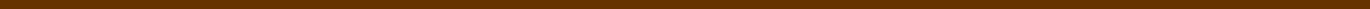 7 классМониторинг формирования и оценки функциональной грамотности8 стр. из 8Креативное мышлениеГеометрические фигурыОбучениеДля создания изображений выможете использовать инструментыдля рисования, наборы форм ишаблонов. Потренируйтесь в ихиспользованиии.Можно менять размер и цвет заливкирамки для рисунка, добавлять деталии линии.У вас есть 3 минутыИнструкция по использованиюформы и шаблоныинструментов для рисованияформы и шаблоныГеометрические фигурыГеометрические фигурыГеометрические фигурыЗадание 1/4Задание 1/4Для ответа используйте рабочее полеДля ответа используйте рабочее полеДля ответа используйте рабочее полесправасправаИспользуя доступные инструментыИспользуя доступные инструментыИспользуя доступные инструментыдля рисования, наборы форм идля рисования, наборы форм идля рисования, наборы форм ишаблонов, создайте два разныхшаблонов, создайте два разныхшаблонов, создайте два разныхкреативных рисунка с помощьюкреативных рисунка с помощьюкреативных рисунка с помощьюгеометрических фигур.геометрических фигур.геометрических фигур.Креативный рисунокКреативный рисунокКреативный рисунок•имеет интересный сюжет,имеет интересный сюжет,•привлекает внимание,привлекает внимание,•тщательно выполнен итщательно выполнен и•оригинально оформлен.оригинально оформлен.Можете дать название своей работеМожете дать название своей работеМожете дать название своей работеили описать ее.или описать ее.или описать ее.У вас есть 5 минут, чтобы сделатьУ вас есть 5 минут, чтобы сделатьУ вас есть 5 минут, чтобы сделатьИсходные формы и шаблоныеПЕРВЫЙ рисунок  из двух.ПЕРВЫЙ рисунок  из двух.ПЕРВЫЙ рисунок  из двух.Для поясненийДля пояснений7 класс7 классМониторинг формирования и оценки функциональной грамотностиМониторинг формирования и оценки функциональной грамотности6 стр. из 8Креативное мышлениеКреативное мышлениеГеометрические фигурыГеометрические фигурыЗадание 2/4Задание 2/4Для ответа используйте рабочее полеДля ответа используйте рабочее полесправасправаСоздайте с помощью инструментовСоздайте с помощью инструментовдля рисования и заготовокдля рисования и заготовокгеометрических фигур второйгеометрических фигур второйрисунок. Убедитесь, что онрисунок. Убедитесь, что онотличается от первого!отличается от первого!Помните, что креативный рисунокПомните, что креативный рисунок•имеет интересный сюжет,•привлекает внимание,•тщательно выполнен и•оригинально оформлен.Можете дать название своей работеМожете дать название своей работеили описать ее.или описать ее.формы и шаблоныеформы и шаблоныеформы и шаблоныеформы и шаблоныеУ вас есть 5 минут, чтобы сделатьУ вас есть 5 минут, чтобы сделатьВТОРОЙ рисунок из двух.ВТОРОЙ рисунок из двух.Для поясненийГеометрические фигурыГеометрические фигурыЗадание 3/4Задание 3/42Для ответа используйте рабочее поле справаДля ответа используйте рабочее поле справа123Семиклассники с помощью доступныхСемиклассники с помощью доступныхинструментов нарисовали рисунки А – Е,инструментов нарисовали рисунки А – Е,представленные внизу. Рассмотрите их.представленные внизу. Рассмотрите их.46456Расположите рисунки в порядкеРасположите рисунки в порядкеубывания креативности, «перетащив» ихубывания креативности, «перетащив» ихв пустые ячейки. В ячейки 1-2 поместитев пустые ячейки. В ячейки 1-2 поместитенаиболее креативные рисунки (запишитенаиболее креативные рисунки (запишитебукву, которой обозначен рисунок), вбукву, которой обозначен рисунок), вячейки 5-6 – наименее креативные.ячейки 5-6 – наименее креативные.рисунок Арисунок Брисунок В